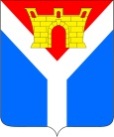 АДМИНИСТРАЦИЯ УСТЬ-ЛАБИНСКОГО ГОРОДСКОГО ПОСЕЛЕНИЯ  УСТЬ-ЛАБИНСКОГО РАЙОНА П О С Т А Н О В Л Е Н И Еот 29.03.2023								                        № 221город Усть-ЛабинскО внесении изменений в постановление администрации Усть-Лабинского городского поселения Усть-Лабинского района от 13 сентября 2017 г. № 660 «Об утверждении муниципальной программы «Благоустройство территорий Усть-Лабинского городского поселения» на 2018-2024 гг»В соответствии с Федеральным законом от 06 октября 2003 г. № 131-ФЗ «Об общих принципах организации местного самоуправления в Российской Федерации», постановлением      Правительства    Российской    Федерации   от 10 февраля 2017 г. № 169 «Об утверждении Правил предоставления и распределения субсидий из федерального бюджета бюджетам субъектов Российской Федерации на поддержку государственных программ субъектов Российской Федерации и муниципальных программ формирования современной городской среды», постановлением   Правительства Российской Федерации  от 30 декабря 2017 г. №  1710 «Об утверждении государственной программы Российской Федерации «Обеспечение доступным и комфортным жильем и коммунальными услугами граждан Российской Федерации», решением Совета Усть-Лабинского     городского    поселения     Усть-Лабинского    района     от 23 марта 2023 г. № 2 протокол № 49 « О внесении изменений в решение Совета Усть-Лабинского городского поселения Усть-Лабинского района «О бюджете Усть-Лабинского городского поселения Усть-Лабинского района на 2023 год и на плановый период 2024 и 2025 годов», в целях повышения уровня благоустройства, создания комфортной и современной городской среды на территории   Усть-Лабинского   городского поселения Усть-Лабинского района п о с т а н о в л я ю:1. Утвердить изменения в постановление администрации Усть-Лабинского городского поселения Усть-Лабинского района от 13 сентября 2017 г. № 660 «Об утверждении муниципальной программы «Благоустройство территорий               Усть-Лабинского    городского    поселения»    на    2018-2024 гг»    (с   изменениями от 29 декабря 2022 г. № 987, от 17 февраля 2023 г. № 103) согласно приложению к настоящему постановлению.2. Признать утратившим силу пункт 1 и 4 приложения к постановлению администрации Усть-Лабинского городского поселения Усть-Лабинского района от 17 февраля 2023 г. № 103 «О внесении изменений в постановление администрации Усть-Лабинского городского поселения Усть-Лабинского района от 13 сентября 2017 года № 660 «Об утверждении муниципальной программы «Благоустройство территорий Усть-Лабинского городского поселения» на 2018-2024 гг».3. Отделу капитального строительства администрации Усть-Лабинского городского поселения Усть-Лабинского района (Бондарь Д.А.) разместить настоящее постановление в государственной автоматизированной информационной системе «Управление» в течение 10 дней со дня подписания.4. Отделу   по   общим    и   организационным вопросам администрации Усть-Лабинского  городского  поселения  Усть-Лабинского района (Владимирова М.А.) разместить настоящее постановление на официальном сайте администрации Усть-Лабинского городского поселения Усть-Лабинского района в информационно-телекоммуникационной сети «Интернет».5. Настоящее постановление вступает в силу со дня его подписания.Глава Усть-Лабинского городского поселенияУсть-Лабинского района                                                               С.А. ГайнюченкоПРИЛОЖЕНИЕ«УТВЕРЖДЕНЫпостановлением администрацииУсть-Лабинского городского поселения Усть-Лабинского районаот 29.03.2023 № 221ИЗМЕНЕНИЯ, вносимые  в постановление администрацииУсть-Лабинского городского поселенияУсть-Лабинского района от от 13 сентября 2017 года № 660 «Об утверждении муниципальной программы «Благоустройство территорий Усть-Лабинского городского поселения» на 2018-2024 гг»Позицию «Объемы средств бюджета городского поселения и иных финансовых ресурсов на реализацию муниципальной программы, тыс. рублей» Паспорта муниципальной программы изложить в следующей редакции:«													  ».Приложение  3 к муниципальной программе изложить в следующей редакции:«ПРИЛОЖЕНИЕ 3к муниципальной программе«Благоустройство территорийУсть-Лабинского городскогопоселения» на 2018-2024 гг» Цели, задачи и целевые показатели муниципальной программы«Благоустройств территорий Усть-Лабинского городского поселения» на 2018-2024 гг»Сведения о составе и значениях целевых показателей (индикаторов) муниципальной программы «Благоустройство территории Усть-Лабинского городского поселения»																				       ».Приложение  4 к муниципальной программе изложить в следующей редакции:«ПРИЛОЖЕНИЕ 4															к муниципальной программе											«Благоустройство территорий											Усть-Лабинского городского											поселения» на 2018-2024 гг»  Перечень основных мероприятий муниципальной программы «Благоустройство территорий Усть-Лабинского городского поселения» на 2018-2024 гг»							      																					     ».Начальник отделакапитального строительства администрацииУсть-Лабинского городского поселенияУсть-Лабинского района															Д.А. БондарьОбъемы средств бюджета городского поселения и иных финансовых ресурсов на реализацию муниципальной программы, тыс. рублей всегов разрезе источников финансированияв разрезе источников финансированияв разрезе источников финансированияв разрезе источников финансированияГоды реализациивсегофедеральный бюджеткраевой бюджетместный бюджетвнебюджетные источники201814543,49401,52968,82173,10201911953,87556,7314,94082,22300,0202028766,524302,01012,63452,03000,0202130181,725497,51062,43621,83000,02022 всего,в том числе:1.1.«Мероприятия по реализации программ формирования современной городской среды»1.2. краевое софинансирвание 1.3.«Создание комфортной городской среды в малых городах и исторических поселениях – победителях Всероссийского конкурса лучших проектов создания комфортной городской среды»1.4 «Создание комфортной городской среды в малых городах и исторических поселениях – победителях Всероссийского конкурса лучших проектов создания комфортной городской среды за счет средств резервного фонда Правительства Российской Федерации»152796,329262,425763,585020,412 750,0106628,123878,1070000,012 750,022893,8994,921898,90023274,44389,43864,615020,403000,02023 всего, в том числе:1.1.«Мероприятия по реализации программ формирования современной городской среды»1.2«Создание комфортной городской среды в малых городах и исторических поселениях – победителях Всероссийского конкурса лучших проектов создания комфортной городской среды»51 388,750 672,5716,242 808,142 808,101 783,71 783,706 796,96 080,7716,23000,0202473233,659758,62489,910985,10Всего362864,0275952,532526,154 385,514300,0расходы, связанные с реализацией проектов или программ расходы, связанные с реализацией проектов или программ расходы, связанные с реализацией проектов или программ расходы, связанные с реализацией проектов или программ расходы, связанные с реализацией проектов или программ расходы, связанные с реализацией проектов или программ 201814543,49401,52968,82173,10201911953,87556,7314,94082,22300,0202028766,524302,01012,63452,03000,0202130181,725497,51062,43621,813000,02022 всего,в том числе:1.1.«Мероприятия по реализации программ формирования современной городской среды»1.2. краевое софинансирвание 1.3.«Создание комфортной городской среды в малых городах и исторических поселениях – победителях Всероссийского конкурса лучших проектов создания комфортной городской среды»1.4 «Создание комфортной городской среды в малых городах и исторических поселениях – победителях Всероссийского конкурса лучших проектов создания комфортной городской среды за счет средств резервного фонда Правительства Российской Федерации»152796,329262,425763,585020,412 750,0106628,123878,1070000,012 750,022893,8994,921898,90023274,44389,43864,615020,403000,02023 всего, в том числе:1.1.«Мероприятия по реализации программ формирования современной городской среды»1.2«Создание комфортной городской среды в малых городах и исторических поселениях – победителях Всероссийского конкурса лучших проектов создания комфортной городской среды»51 388,750 672,5716,242 808,142 808,101  783,71 783,706 796,96 080,7716,23000,0202473233,659758,62489,910985,10Всего362864,0275952,532526,154 385,514300,0№ п/пНаименование целевого показателяСтатусЕдиницаизмеренияЗначение целевых показателей (индикаторов) по годамЗначение целевых показателей (индикаторов) по годамЗначение целевых показателей (индикаторов) по годамЗначение целевых показателей (индикаторов) по годамЗначение целевых показателей (индикаторов) по годамЗначение целевых показателей (индикаторов) по годамЗначение целевых показателей (индикаторов) по годам№ п/пНаименование целевого показателяСтатусЕдиницаизмерения2018 год2019 год2020 год2021 год2022 год2023 год2024 год1234567891011Цель: Повышение уровня комплексного благоустройства общественных, дворовых и прилегающих к ним территорий Усть-Лабинского городского поселения путем создания благоприятных условий проживания и отдыха населенияЦель: Повышение уровня комплексного благоустройства общественных, дворовых и прилегающих к ним территорий Усть-Лабинского городского поселения путем создания благоприятных условий проживания и отдыха населенияЦель: Повышение уровня комплексного благоустройства общественных, дворовых и прилегающих к ним территорий Усть-Лабинского городского поселения путем создания благоприятных условий проживания и отдыха населенияЦель: Повышение уровня комплексного благоустройства общественных, дворовых и прилегающих к ним территорий Усть-Лабинского городского поселения путем создания благоприятных условий проживания и отдыха населенияЦель: Повышение уровня комплексного благоустройства общественных, дворовых и прилегающих к ним территорий Усть-Лабинского городского поселения путем создания благоприятных условий проживания и отдыха населенияЦель: Повышение уровня комплексного благоустройства общественных, дворовых и прилегающих к ним территорий Усть-Лабинского городского поселения путем создания благоприятных условий проживания и отдыха населенияЦель: Повышение уровня комплексного благоустройства общественных, дворовых и прилегающих к ним территорий Усть-Лабинского городского поселения путем создания благоприятных условий проживания и отдыха населенияЦель: Повышение уровня комплексного благоустройства общественных, дворовых и прилегающих к ним территорий Усть-Лабинского городского поселения путем создания благоприятных условий проживания и отдыха населенияЦель: Повышение уровня комплексного благоустройства общественных, дворовых и прилегающих к ним территорий Усть-Лабинского городского поселения путем создания благоприятных условий проживания и отдыха населенияЦель: Повышение уровня комплексного благоустройства общественных, дворовых и прилегающих к ним территорий Усть-Лабинского городского поселения путем создания благоприятных условий проживания и отдыха населенияЗадача: Проведение комплекса мероприятий по благоустройству общественных, дворовых и прилегающих к ним территорий Усть-Лабинского городского поселения путем создания благоприятных условий проживания и отдыха населенияЗадача: Проведение комплекса мероприятий по благоустройству общественных, дворовых и прилегающих к ним территорий Усть-Лабинского городского поселения путем создания благоприятных условий проживания и отдыха населенияЗадача: Проведение комплекса мероприятий по благоустройству общественных, дворовых и прилегающих к ним территорий Усть-Лабинского городского поселения путем создания благоприятных условий проживания и отдыха населенияЗадача: Проведение комплекса мероприятий по благоустройству общественных, дворовых и прилегающих к ним территорий Усть-Лабинского городского поселения путем создания благоприятных условий проживания и отдыха населенияЗадача: Проведение комплекса мероприятий по благоустройству общественных, дворовых и прилегающих к ним территорий Усть-Лабинского городского поселения путем создания благоприятных условий проживания и отдыха населенияЗадача: Проведение комплекса мероприятий по благоустройству общественных, дворовых и прилегающих к ним территорий Усть-Лабинского городского поселения путем создания благоприятных условий проживания и отдыха населенияЗадача: Проведение комплекса мероприятий по благоустройству общественных, дворовых и прилегающих к ним территорий Усть-Лабинского городского поселения путем создания благоприятных условий проживания и отдыха населенияЗадача: Проведение комплекса мероприятий по благоустройству общественных, дворовых и прилегающих к ним территорий Усть-Лабинского городского поселения путем создания благоприятных условий проживания и отдыха населенияЗадача: Проведение комплекса мероприятий по благоустройству общественных, дворовых и прилегающих к ним территорий Усть-Лабинского городского поселения путем создания благоприятных условий проживания и отдыха населенияЗадача: Проведение комплекса мероприятий по благоустройству общественных, дворовых и прилегающих к ним территорий Усть-Лабинского городского поселения путем создания благоприятных условий проживания и отдыха населения1.Количество благоустроенных дворовых территорий2Шт.300000212.Доля благоустроенных дворовых территорий от общего количества дворовых территорий2%14,214,214,214,214,214,214,23.Количество благоустроенных общественных территорий2Шт.16717 (в т.ч. 4 внебюджет)6 (в т.ч. 5 внебюджет)12 (в т.ч. 4 внебюджет)4.Доля благоустроенных общественных территорий от общего количества общественных территорий2%2,0414,2828,5742,8659,1877,551005.Доля трудового участия в выполнении минимального и дополнительного перечня работ по благоустройству дворовых территорий заинтересованных лиц2Кол-во субботников300000186.Доля трудового и (или) финансового  участия в выполнении дополнительного перечня работ по благоустройству дворовых территорий заинтересованных лиц2%определяется на общем собрании собственниковопределяется на общем собрании собственниковопределяется на общем собрании собственниковопределяется на общем собрании собственниковопределяется на общем собрании собственниковопределяется на общем собрании собственников№ п/пНаименование мероприятияИсточники финансированияОбъём финансирования, всего (тыс. руб.)В том числе по годамВ том числе по годамВ том числе по годамВ том числе по годамВ том числе по годамВ том числе по годамВ том числе по годамНепосредственный результат реализации мероприятияУчастник муниципальной программы№ п/пНаименование мероприятияИсточники финансированияОбъём финансирования, всего (тыс. руб.)201820192020202120222023202412345678910111213Отдельные мероприятия муниципальной программы «Благоустройство территории Усть-Лабинского городского поселения»Отдельные мероприятия муниципальной программы «Благоустройство территории Усть-Лабинского городского поселения»Отдельные мероприятия муниципальной программы «Благоустройство территории Усть-Лабинского городского поселения»Отдельные мероприятия муниципальной программы «Благоустройство территории Усть-Лабинского городского поселения»Отдельные мероприятия муниципальной программы «Благоустройство территории Усть-Лабинского городского поселения»Отдельные мероприятия муниципальной программы «Благоустройство территории Усть-Лабинского городского поселения»Отдельные мероприятия муниципальной программы «Благоустройство территории Усть-Лабинского городского поселения»Отдельные мероприятия муниципальной программы «Благоустройство территории Усть-Лабинского городского поселения»Отдельные мероприятия муниципальной программы «Благоустройство территории Усть-Лабинского городского поселения»Отдельные мероприятия муниципальной программы «Благоустройство территории Усть-Лабинского городского поселения»Отдельные мероприятия муниципальной программы «Благоустройство территории Усть-Лабинского городского поселения»Отдельные мероприятия муниципальной программы «Благоустройство территории Усть-Лабинского городского поселения»Отдельные мероприятия муниципальной программы «Благоустройство территории Усть-Лабинского городского поселения»Цель: Повышение уровня комплексного благоустройства общественных, дворовых и прилегающих к ним территорий Усть-Лабинского городского поселения путем создания благоприятных условий проживания и отдыха населенияЦель: Повышение уровня комплексного благоустройства общественных, дворовых и прилегающих к ним территорий Усть-Лабинского городского поселения путем создания благоприятных условий проживания и отдыха населенияЦель: Повышение уровня комплексного благоустройства общественных, дворовых и прилегающих к ним территорий Усть-Лабинского городского поселения путем создания благоприятных условий проживания и отдыха населенияЦель: Повышение уровня комплексного благоустройства общественных, дворовых и прилегающих к ним территорий Усть-Лабинского городского поселения путем создания благоприятных условий проживания и отдыха населенияЦель: Повышение уровня комплексного благоустройства общественных, дворовых и прилегающих к ним территорий Усть-Лабинского городского поселения путем создания благоприятных условий проживания и отдыха населенияЦель: Повышение уровня комплексного благоустройства общественных, дворовых и прилегающих к ним территорий Усть-Лабинского городского поселения путем создания благоприятных условий проживания и отдыха населенияЦель: Повышение уровня комплексного благоустройства общественных, дворовых и прилегающих к ним территорий Усть-Лабинского городского поселения путем создания благоприятных условий проживания и отдыха населенияЦель: Повышение уровня комплексного благоустройства общественных, дворовых и прилегающих к ним территорий Усть-Лабинского городского поселения путем создания благоприятных условий проживания и отдыха населенияЦель: Повышение уровня комплексного благоустройства общественных, дворовых и прилегающих к ним территорий Усть-Лабинского городского поселения путем создания благоприятных условий проживания и отдыха населенияЦель: Повышение уровня комплексного благоустройства общественных, дворовых и прилегающих к ним территорий Усть-Лабинского городского поселения путем создания благоприятных условий проживания и отдыха населенияЦель: Повышение уровня комплексного благоустройства общественных, дворовых и прилегающих к ним территорий Усть-Лабинского городского поселения путем создания благоприятных условий проживания и отдыха населенияЦель: Повышение уровня комплексного благоустройства общественных, дворовых и прилегающих к ним территорий Усть-Лабинского городского поселения путем создания благоприятных условий проживания и отдыха населенияЦель: Повышение уровня комплексного благоустройства общественных, дворовых и прилегающих к ним территорий Усть-Лабинского городского поселения путем создания благоприятных условий проживания и отдыха населенияЗадача: Проведение комплекса мероприятий по благоустройству общественных, дворовых и прилегающих к ним территорий Усть-Лабинского городского поселения путем создания благоприятных условий проживания и отдыха населенияЗадача: Проведение комплекса мероприятий по благоустройству общественных, дворовых и прилегающих к ним территорий Усть-Лабинского городского поселения путем создания благоприятных условий проживания и отдыха населенияЗадача: Проведение комплекса мероприятий по благоустройству общественных, дворовых и прилегающих к ним территорий Усть-Лабинского городского поселения путем создания благоприятных условий проживания и отдыха населенияЗадача: Проведение комплекса мероприятий по благоустройству общественных, дворовых и прилегающих к ним территорий Усть-Лабинского городского поселения путем создания благоприятных условий проживания и отдыха населенияЗадача: Проведение комплекса мероприятий по благоустройству общественных, дворовых и прилегающих к ним территорий Усть-Лабинского городского поселения путем создания благоприятных условий проживания и отдыха населенияЗадача: Проведение комплекса мероприятий по благоустройству общественных, дворовых и прилегающих к ним территорий Усть-Лабинского городского поселения путем создания благоприятных условий проживания и отдыха населенияЗадача: Проведение комплекса мероприятий по благоустройству общественных, дворовых и прилегающих к ним территорий Усть-Лабинского городского поселения путем создания благоприятных условий проживания и отдыха населенияЗадача: Проведение комплекса мероприятий по благоустройству общественных, дворовых и прилегающих к ним территорий Усть-Лабинского городского поселения путем создания благоприятных условий проживания и отдыха населенияЗадача: Проведение комплекса мероприятий по благоустройству общественных, дворовых и прилегающих к ним территорий Усть-Лабинского городского поселения путем создания благоприятных условий проживания и отдыха населенияЗадача: Проведение комплекса мероприятий по благоустройству общественных, дворовых и прилегающих к ним территорий Усть-Лабинского городского поселения путем создания благоприятных условий проживания и отдыха населенияЗадача: Проведение комплекса мероприятий по благоустройству общественных, дворовых и прилегающих к ним территорий Усть-Лабинского городского поселения путем создания благоприятных условий проживания и отдыха населенияЗадача: Проведение комплекса мероприятий по благоустройству общественных, дворовых и прилегающих к ним территорий Усть-Лабинского городского поселения путем создания благоприятных условий проживания и отдыха населенияЗадача: Проведение комплекса мероприятий по благоустройству общественных, дворовых и прилегающих к ним территорий Усть-Лабинского городского поселения путем создания благоприятных условий проживания и отдыха населения1.1Благоустройство общественной территорииМестный бюджет54 385,52173,14082,23 452,03 621,823 274,46796,910985,1 1.1Благоустройство общественной территорииКраевой бюджет32526,12968,8314,91 012,61 062,422893,81783,72489,9 1.1Благоустройство общественной территорииФедеральный бюджет275952,59 401,57 556,724 302,025 497,5106628,142 808,159758,6 1.1Благоустройство общественной территориивсего362864,014543,411953,828766,630181,7152796,351 388,773233,6 1.1.1Поддержка муниципальных программ формирования современной городской средывсего362864,014543,411953,828766,530181,7152796,351 388,773233,6Благоустроенные территории (год/шт.):2018 / 1 2019/6 2020/7 2021/1 .2022/72023/62024/15Администрация Усть-Лабинского городского поселения1.1.1Поддержка муниципальных программ формирования современной городской средыМестный бюджет54 385,52173,14082,23452,03621,823274,46 796,910985,1Благоустроенные территории (год/шт.):2018 / 1 2019/6 2020/7 2021/1 .2022/72023/62024/15Администрация Усть-Лабинского городского поселения1.1.1Поддержка муниципальных программ формирования современной городской средыКраевой бюджет32526,12968,8314,91012,61062,422893,81783,72489,9Благоустроенные территории (год/шт.):2018 / 1 2019/6 2020/7 2021/1 .2022/72023/62024/15Администрация Усть-Лабинского городского поселения1.1.1Поддержка муниципальных программ формирования современной городской средыФедеральный бюджет275952,59401,57556,724302,025497,5106628,142808,159758,6Благоустроенные территории (год/шт.):2018 / 1 2019/6 2020/7 2021/1 .2022/72023/62024/15Администрация Усть-Лабинского городского поселения1.1.1.1Мероприятия по реализации программ формирования современной городской среды Всего238614,014543,411953,828766,530181,729262,450 672,573233,6Благоустроенные территории (год/шт.):2018 / 1 2019/6 2020/7 2021/1 .2022/72023/62024/15Администрация Усть-Лабинского городского поселения1.1.1.1Мероприятия по реализации программ формирования современной городской среды Местный бюджет34 784,32173,14082,23452,03621,84389,46 080,710985,1Благоустроенные территории (год/шт.):2018 / 1 2019/6 2020/7 2021/1 .2022/72023/62024/15Администрация Усть-Лабинского городского поселения1.1.1.1Мероприятия по реализации программ формирования современной городской среды Краевой бюджет10627,22968,8314,91012,61062,4994,91783,72489,9Благоустроенные территории (год/шт.):2018 / 1 2019/6 2020/7 2021/1 .2022/72023/62024/15Администрация Усть-Лабинского городского поселения1.1.1.1Мероприятия по реализации программ формирования современной городской среды Федеральный бюджет193202,59401,57556,724302,025497,523878,142808,159758,6Благоустроенные территории (год/шт.):2018 / 1 2019/6 2020/7 2021/1 .2022/72023/62024/15Администрация Усть-Лабинского городского поселения1.1.1.2Мероприятия по реализации программ формирования современной городской среды (краевое софинансирование)Всего25763,5000025763,500Благоустроенные территории (год/шт.):2018 / 0 2019/0 2020/0 2021/0 .2022/12023/02024/0Администрация Усть-Лабинского городского поселения1.1.1.2Мероприятия по реализации программ формирования современной городской среды (краевое софинансирование)Местный бюджет3864,600003864,600Благоустроенные территории (год/шт.):2018 / 0 2019/0 2020/0 2021/0 .2022/12023/02024/0Администрация Усть-Лабинского городского поселения1.1.1.2Мероприятия по реализации программ формирования современной городской среды (краевое софинансирование)Краевой бюджет21898,9000021898,900Благоустроенные территории (год/шт.):2018 / 0 2019/0 2020/0 2021/0 .2022/12023/02024/0Администрация Усть-Лабинского городского поселения1.1.1.2Мероприятия по реализации программ формирования современной городской среды (краевое софинансирование)Федеральный бюджет00000000Благоустроенные территории (год/шт.):2018 / 0 2019/0 2020/0 2021/0 .2022/12023/02024/0Администрация Усть-Лабинского городского поселения1.1.1.3Создание комфортной городской среды в малых городах и исторических поселениях – победителях Всероссийского конкурса лучших проектов создания комфортной городской средыВсего85 736,6000085 020,4716,20Благоустроенные территории (год/шт.):2018 / 0 2019/0 2020/0 2021/0 .2022/12023/02024/0Администрация Усть-Лабинского городского поселения1.1.1.3Создание комфортной городской среды в малых городах и исторических поселениях – победителях Всероссийского конкурса лучших проектов создания комфортной городской средыМестный бюджет15 736,6000015020,4716,20Благоустроенные территории (год/шт.):2018 / 0 2019/0 2020/0 2021/0 .2022/12023/02024/0Администрация Усть-Лабинского городского поселения1.1.1.3Создание комфортной городской среды в малых городах и исторических поселениях – победителях Всероссийского конкурса лучших проектов создания комфортной городской средыКраевой бюджет00000000Благоустроенные территории (год/шт.):2018 / 0 2019/0 2020/0 2021/0 .2022/12023/02024/0Администрация Усть-Лабинского городского поселения1.1.1.3Создание комфортной городской среды в малых городах и исторических поселениях – победителях Всероссийского конкурса лучших проектов создания комфортной городской средыФедеральный бюджет70 000,0000070 000,000Благоустроенные территории (год/шт.):2018 / 0 2019/0 2020/0 2021/0 .2022/12023/02024/0Администрация Усть-Лабинского городского поселения1.1.1.4Создание комфортной городской среды в малых городах и исторических поселениях – победителях Всероссийского конкурса лучших проектов создания комфортной городской среды за счет средств резервного фонда Правительства Российской ФедерацииВсего12 750,0000012 750,000Благоустроенные территории (год/шт.):2018 / 0 2019/0 2020/0 2021/0 .2022/12023/02024/0Администрация Усть-Лабинского городского поселения1.1.1.4Создание комфортной городской среды в малых городах и исторических поселениях – победителях Всероссийского конкурса лучших проектов создания комфортной городской среды за счет средств резервного фонда Правительства Российской ФедерацииМестный бюджет00000000Благоустроенные территории (год/шт.):2018 / 0 2019/0 2020/0 2021/0 .2022/12023/02024/0Администрация Усть-Лабинского городского поселения1.1.1.4Создание комфортной городской среды в малых городах и исторических поселениях – победителях Всероссийского конкурса лучших проектов создания комфортной городской среды за счет средств резервного фонда Правительства Российской ФедерацииКраевой бюджет00000000Благоустроенные территории (год/шт.):2018 / 0 2019/0 2020/0 2021/0 .2022/12023/02024/0Администрация Усть-Лабинского городского поселения1.1.1.4Создание комфортной городской среды в малых городах и исторических поселениях – победителях Всероссийского конкурса лучших проектов создания комфортной городской среды за счет средств резервного фонда Правительства Российской ФедерацииФедеральный бюджет12 750,0000012 750,000Благоустроенные территории (год/шт.):2018 / 0 2019/0 2020/0 2021/0 .2022/12023/02024/0Администрация Усть-Лабинского городского поселения1.1.2Изготовление дизайн-проектоввсего542,6343,0199,600000Изготовленные и согласованные с департаментом архитектуры КК дизайн-проектыАдминистрация Усть-Лабинского городского поселения1.1.2Изготовление дизайн-проектовМестный бюджет542,6343,0199,600000Изготовленные и согласованные с департаментом архитектуры КК дизайн-проектыАдминистрация Усть-Лабинского городского поселения1.1.2Изготовление дизайн-проектовКраевой бюджет 00 0 00000Изготовленные и согласованные с департаментом архитектуры КК дизайн-проектыАдминистрация Усть-Лабинского городского поселения1.1.2Изготовление дизайн-проектовФедеральный бюджет 0 00 00000Изготовленные и согласованные с департаментом архитектуры КК дизайн-проектыАдминистрация Усть-Лабинского городского поселения1.1.3 Изготовление проектно-сметной документациивсего1 296,9 01 296,9 00000Изготовленная сметная (проектно-сметная) документацияАдминистрация Усть-Лабинского городского поселения1.1.3 Изготовление проектно-сметной документацииМестный бюджет1 296,9 01 296,90 0000Изготовленная сметная (проектно-сметная) документацияАдминистрация Усть-Лабинского городского поселения1.1.3 Изготовление проектно-сметной документацииКраевой бюджет0  0 00 0 000Изготовленная сметная (проектно-сметная) документацияАдминистрация Усть-Лабинского городского поселения1.1.3 Изготовление проектно-сметной документацииФедеральный бюджет 00 0 0 0 000Изготовленная сметная (проектно-сметная) документацияАдминистрация Усть-Лабинского городского поселения1.1.4Прохождение государственной экспертизывсего44,010,034,000000Положительное заключение  государственной экспертизыАдминистрация Усть-Лабинского городского поселения1.1.4Прохождение государственной экспертизыМестный бюджет44,010,034,000000Положительное заключение  государственной экспертизыАдминистрация Усть-Лабинского городского поселения1.1.4Прохождение государственной экспертизыКраевой бюджет00000000Положительное заключение  государственной экспертизыАдминистрация Усть-Лабинского городского поселения1.1.4Прохождение государственной экспертизыФедеральный бюджет 00 0 00000Положительное заключение  государственной экспертизыАдминистрация Усть-Лабинского городского поселения1.1.5Оказание услуг по строительному надзорувсего157,310,0147,300000Строительный надзор и контроль качества в ходе выполнения работ и в процессе их приемкиАдминистрация Усть-Лабинского городского поселения1.1.5Оказание услуг по строительному надзоруМестный бюджет157,310,0147,300000Строительный надзор и контроль качества в ходе выполнения работ и в процессе их приемкиАдминистрация Усть-Лабинского городского поселения1.1.5Оказание услуг по строительному надзоруКраевой бюджет00000000Строительный надзор и контроль качества в ходе выполнения работ и в процессе их приемкиАдминистрация Усть-Лабинского городского поселения1.1.5Оказание услуг по строительному надзоруФедеральный бюджет00000000Строительный надзор и контроль качества в ходе выполнения работ и в процессе их приемкиАдминистрация Усть-Лабинского городского поселения1.1.6Изготовление печатной продукциивсего56,353,23,100000Наличие печатной продукции для рейтингового голосованияАдминистрация Усть-Лабинского городского поселения1.1.6Изготовление печатной продукцииМестный бюджет56,353,23,100000Наличие печатной продукции для рейтингового голосованияАдминистрация Усть-Лабинского городского поселения1.1.6Изготовление печатной продукцииКраевой бюджет 00 0 0 000Наличие печатной продукции для рейтингового голосованияАдминистрация Усть-Лабинского городского поселения1.1.6Изготовление печатной продукцииФедеральный бюджет00000000Наличие печатной продукции для рейтингового голосованияАдминистрация Усть-Лабинского городского поселения1.2 Благоустройство дворовой территорииМестный бюджет2 262,8934,91 327,9000001.2 Благоустройство дворовой территорииКраевой бюджет1 522,21 522,20 000001.2 Благоустройство дворовой территорииФедеральный бюджет4 820,64 820,60000001.2 Благоустройство дворовой территориивсего8 605,67 277,81 327,9000001.2.1Поддержка муниципальных программ формирования современной городской средывсего7 207,87 207,8000000Благоустроенная в 2018 году 1 дворовая территорияАдминистрация Усть-Лабинского городского поселения1.2.1Поддержка муниципальных программ формирования современной городской средыМестный бюджет864,9864,9000000Благоустроенная в 2018 году 1 дворовая территорияАдминистрация Усть-Лабинского городского поселения1.2.1Поддержка муниципальных программ формирования современной городской средыКраевой бюджет1 522,21 522,2000000Благоустроенная в 2018 году 1 дворовая территорияАдминистрация Усть-Лабинского городского поселения1.2.1Поддержка муниципальных программ формирования современной городской средыФедеральный бюджет4 820,64 820,6000000Благоустроенная в 2018 году 1 дворовая территорияАдминистрация Усть-Лабинского городского поселения1.2.2 Изготовление дизайн-проектов всего60,060,0000000Изготовленные и согласованные с департаментом архитектуры КК дизайн-проектыАдминистрация Усть-Лабинского городского поселения1.2.2 Изготовление дизайн-проектов Местный бюджет60,060,0000000Изготовленные и согласованные с департаментом архитектуры КК дизайн-проектыАдминистрация Усть-Лабинского городского поселения1.2.2 Изготовление дизайн-проектов Краевой бюджет00 000000Изготовленные и согласованные с департаментом архитектуры КК дизайн-проектыАдминистрация Усть-Лабинского городского поселения1.2.2 Изготовление дизайн-проектов Федеральный бюджет00000000Изготовленные и согласованные с департаментом архитектуры КК дизайн-проектыАдминистрация Усть-Лабинского городского поселения1.2.3 Изготовление проектно-сметной документациивсего00000000Изготовленная сметная (проектно-сметная) документацияАдминистрация Усть-Лабинского городского поселения1.2.3 Изготовление проектно-сметной документацииМестный бюджет00000000Изготовленная сметная (проектно-сметная) документацияАдминистрация Усть-Лабинского городского поселения1.2.3 Изготовление проектно-сметной документацииКраевой бюджет00000000Изготовленная сметная (проектно-сметная) документацияАдминистрация Усть-Лабинского городского поселения1.2.3 Изготовление проектно-сметной документацииФедеральный бюджет00000000Изготовленная сметная (проектно-сметная) документацияАдминистрация Усть-Лабинского городского поселения1.2.4Прохождение государственной экспертизывсего10,010,0000000Положительное заключение  государственной экспертизыАдминистрация Усть-Лабинского городского поселения1.2.4Прохождение государственной экспертизыМестный бюджет10,010,0000000Положительное заключение  государственной экспертизыАдминистрация Усть-Лабинского городского поселения1.2.4Прохождение государственной экспертизыКраевой бюджет00000000Положительное заключение  государственной экспертизыАдминистрация Усть-Лабинского городского поселения1.2.4Прохождение государственной экспертизыФедеральный бюджет00000000Положительное заключение  государственной экспертизыАдминистрация Усть-Лабинского городского поселения1.2.5 Изготовление и монтаж малых архитектурных формвсего1 327,901 327,900000Малые архитектурные формы изготовлены и установленыАдминистрация Усть-Лабинского городского поселения1.2.5 Изготовление и монтаж малых архитектурных формМестный бюджет1 327,901 327,900000Малые архитектурные формы изготовлены и установленыАдминистрация Усть-Лабинского городского поселения1.2.5 Изготовление и монтаж малых архитектурных формКраевой бюджет 000 00000Малые архитектурные формы изготовлены и установленыАдминистрация Усть-Лабинского городского поселения1.2.5 Изготовление и монтаж малых архитектурных формФедеральный бюджет00000000Малые архитектурные формы изготовлены и установленыАдминистрация Усть-Лабинского городского поселения1.2.6Оказание услуг по строительному надзорувсего00000000Строительный надзор и контроль качества в ходе выполнения работ и в процессе их приемкиАдминистрация Усть-Лабинского городского поселения1.2.6Оказание услуг по строительному надзоруМестный бюджет00000000Строительный надзор и контроль качества в ходе выполнения работ и в процессе их приемкиАдминистрация Усть-Лабинского городского поселения1.2.6Оказание услуг по строительному надзоруКраевой бюджет00000000Строительный надзор и контроль качества в ходе выполнения работ и в процессе их приемкиАдминистрация Усть-Лабинского городского поселения1.2.6Оказание услуг по строительному надзоруФедеральный бюджет00000000Строительный надзор и контроль качества в ходе выполнения работ и в процессе их приемкиАдминистрация Усть-Лабинского городского поселенияИТОГО по программевсего362864,014 543,411 953,828 766,530 181,7152796,351 388,773233,6 ИТОГО по программеМестный бюджет54 385,52 173,14 082,23 452,03 621,823274,46 796,910985,1ИТОГО по программеКраевой бюджет32526,12 968,8314,91 012,61 062,422893,81783,72489,9 ИТОГО по программеФедеральный бюджет275952,59 401,57 556,724 302,025 497,5106628,142808,159758,6